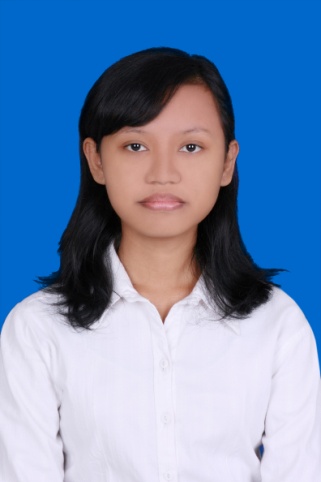 Inten Dewi AnggraeniD.O.B. Pemalang, 25th April, 1994 Jl.Gejayan, Gg. Surya no. 6, MricanCatur Tunggal, YogyakartaTelephone: 085727213785Email: intendewii@yahoo.comEducational Background2011 – PresentEnglish Letters Department Sanata Dharma University Yogyakarta2008 – 2011SMA N 1 PemalangWork ExperiencePengok VCD Rental – Shopkeeper (April 2012 – September 2012)CACA Internet Café – Operator (January 2013 – July 2013)Everywhere Corp – English Writer (October 2014 – January 2015)Hobbies and InterestsLanguages, writing, movies, world history, books, home interior and decorations, and backstage work